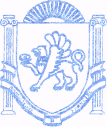 	                  РЕСПУБЛІКА КРИМ	                         РЕСПУБЛИКА КРЫМ	 КЪЫРЫМ ДЖУМХУРИЕТИ             БАХЧИСАРАЙСЬКИЙ РАЙОН	                          БАХЧИСАРАЙСКИЙ РАЙОН	 БАГЪЧАСАРАЙ БОЛЮГИ                          АДМІНІСТРАЦІЯ	                                                        АДМИНИСТРАЦИЯ                                               УГЛОВОЕ КОЙ УГЛІВСЬКОГО  СІЛЬСЬКОГО  ПОСЕЛЕННЯ	       УГЛОВСКОГО СЕЛЬСКОГО ПОСЕЛЕНИЯ         КЪАСАБАСЫНЫНЪ ИДАРЕСИПОСТАНОВЛЕНИЕот 03 мая 2018 года			№ 85О внесении изменений в постановление администрацииУгловского сельского поселения № 103 от 30.12.2015 года«Об утверждении административного регламента по предоставлению муниципальной услуги «Постановка в очередьльготной категории граждан на получение земельного (аренду) для индивидуального жилищного строительства,ведения дачного хозяйства, садоводства, а также для веденияличного подсобного хозяйства в границах населенного пункта, снятие с очереди»В соответствии с Федеральным законом от 27.07.2010 №210-ФЗ «Об организации предоставления государственных и муниципальных услуг», Федеральным законом от 06.10.2003 №131-ФЗ «Об общих принципах организации местного самоуправления в Российской Федерации», Законом Республики Крым от 21.08.2014 № 54-ЗРК «Об основах местного самоуправления в Республике Крым», Законом Республики Крым от 15.01.2015 № 66-ЗРК «О предоставлении земельных участков, находящихся в государственной или муниципальной собственности, и некоторых вопросах земельных отношений», Постановлением Совета министров Республики Крым от 10.02.2015 № 41 «Об утверждении Порядка ведения очередности граждан на получение в собственность (аренду) земельного участка, находящегося в собственности Республики Крым или муниципальной собственности», Законом Республики Крым от 05.03.2018 года № 472-ЗРК/2018 "О внесении изменений в Закон Республики Крым "О предоставлении земельных участков, находящихся в государственной или муниципальной собственности, и некоторых вопросах земельных отношений" руководствуясь Уставом муниципального образования Угловское сельское поселение Бахчисарайского района Республики Крым, ПОСТАНОВЛЯЮ:Внести изменения в постановление администрации Угловского сельского поселения № 103 от 30.12.2015 года «Об утверждении административного регламента по предоставлению муниципальной услуги «Постановка в очередь льготной категории граждан на получение земельного (аренду) для индивидуального жилищного строительства, ведения дачного хозяйства, садоводства, а также для ведения личного подсобного хозяйства в границах населенного пункта, снятие с очереди», а именно:- пункт 1.2 Статьи 1 Административного регламента по предоставлению муниципальной услуги «Постановка в очередь льготной категории граждан на получение земельного участка в собственность (аренду) для индивидуального жилищного строительства, ведения дачного хозяйства, садоводства, а также для ведения личного подсобного хозяйства в границах населенного пункта, снятие с очереди» дополнить подпунктом 8 следующего содержания:"8) воспитывают ребенка-инвалида, включая усыновленных и принятых под опеку (попечительство)".2. Настоящее Постановление подлежит обнародованию (опубликованию) на информационном стенде администрации Угловского сельского поселения и дополнительно на официальном сайте Угловского сельского поселения www.угловскийсовет.рф и вступает в силу с момента его обнародования.Председатель Угловского сельского совета – глава администрации Угловского сельского поселения						Н.Н. Сосницкая Исп. Бутова Н.В.